
Habitat Cooperator Sign
Chapter Order Form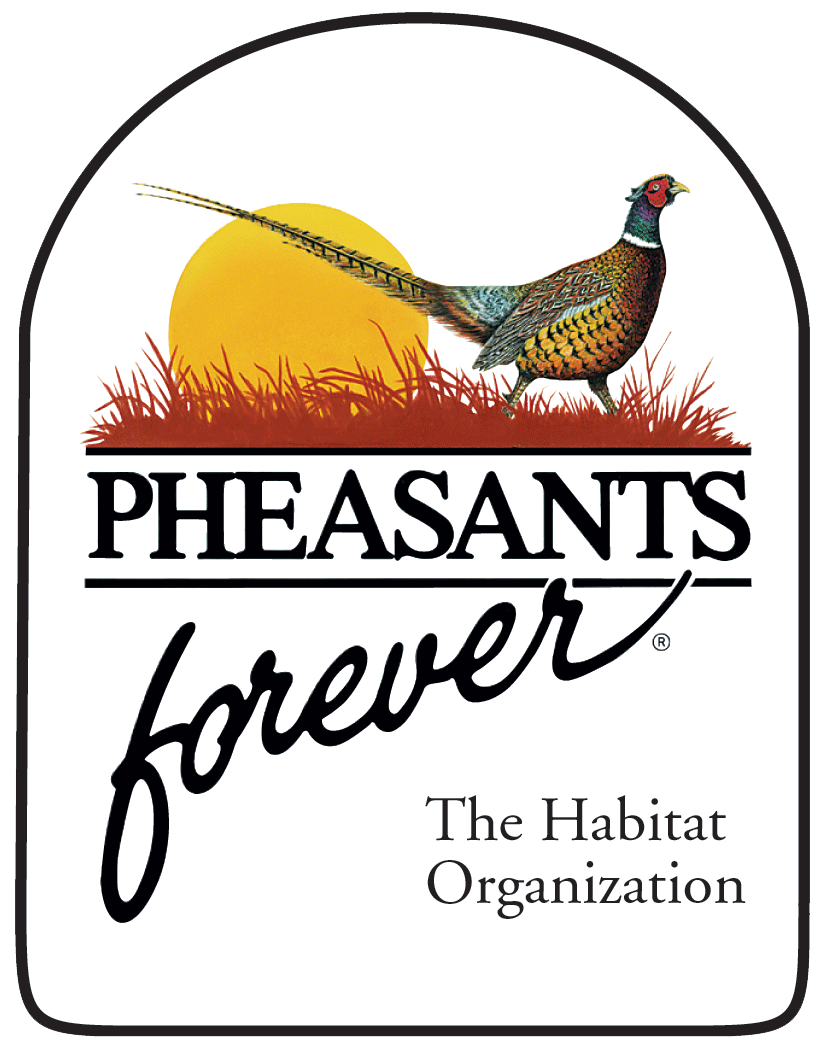 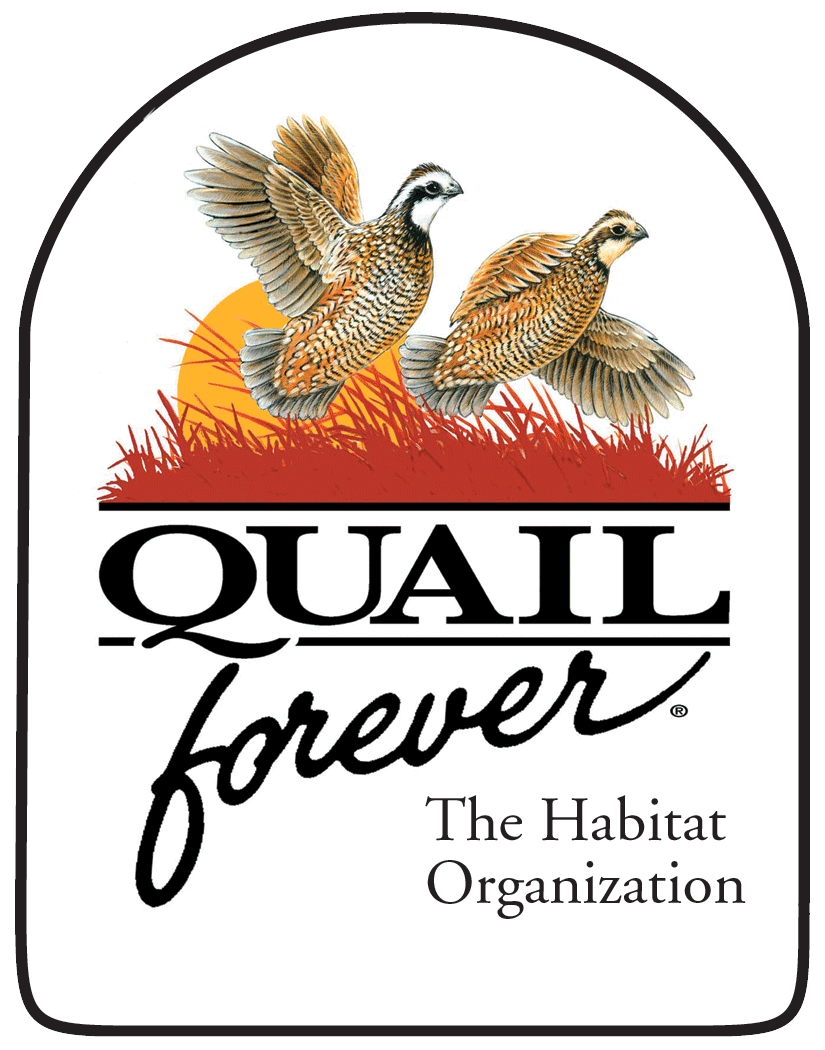 Chapter Name & Number:  ________________________________________

Officer Contact:  _________________________________________________

Phone Number:  __________________________________________________

Email:  _________________________________________________________

Shipping Address:  ________________________________________________

_________________________________________________________________

Order Quantity (minimum 50 required, increments of 25):  _______________




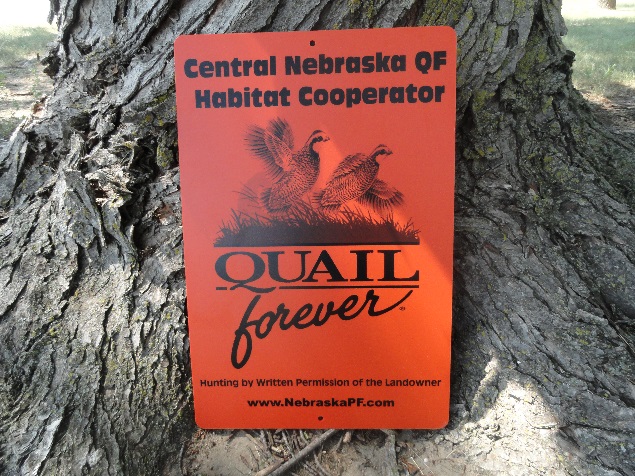 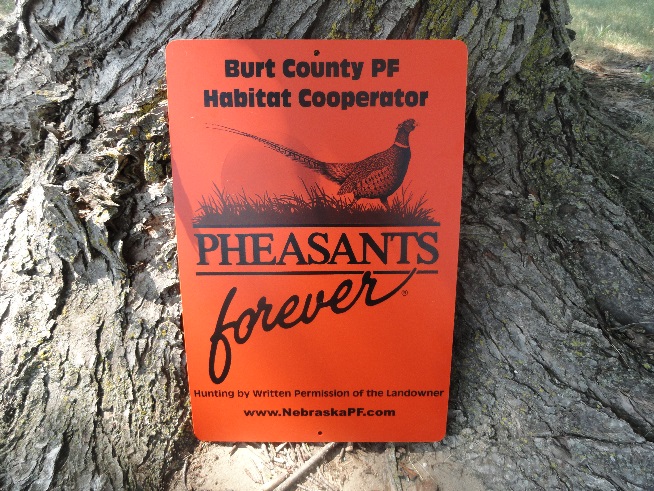 Chapter Cost = $10.80 per sign plus shipping for 100+ signs
$12.20 plus shipping for less than 100 signs

Your chapter will be invoiced after the signs are shipped.

Submit Order Form To:
Ashley Nelson
asnelson@pheasantsforever.org If you have any questions please contact your Regional Representative
Colby Kerber 308-520-0876; Jerry McDonald 402-875-3810